Globális  felmelegedés
-avagy - HOGY IS VAN EZ?A BŰN és annak csapdái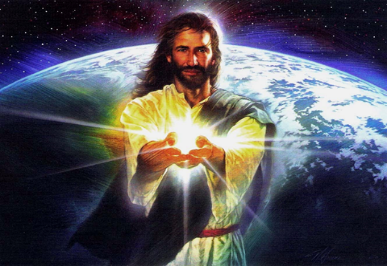 Mit tettünk?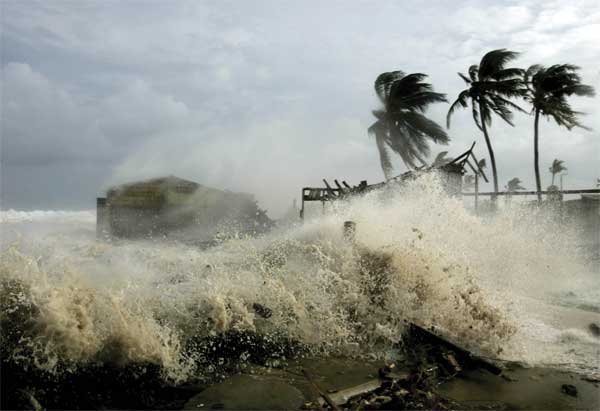 Előadás: 2018. 07.07. szombat, 18.00 óraBp. HAE Terézvárosi GyülekezetElőadó: Takácsné Darabos JuditSzeretettel várunk minden érdeklődőt!Globális  felmelegedés
-avagy - HOGY IS VAN EZ?A BŰN és annak csapdáiMit tettünk?Előadás: 2018. 07.07. szombat, 18.00 óraBp. HAE Terézvárosi GyülekezetElőadó: Takácsné Darabos JuditSzeretettel várunk minden érdeklődőt!